         The Naomi Project a Program at Britepaths (formerly Our Daily Bread)     CONFIDENTIAL                                    Email referral form to:	naomiproject@outlook.com	Fax referral form to:  703-273-7131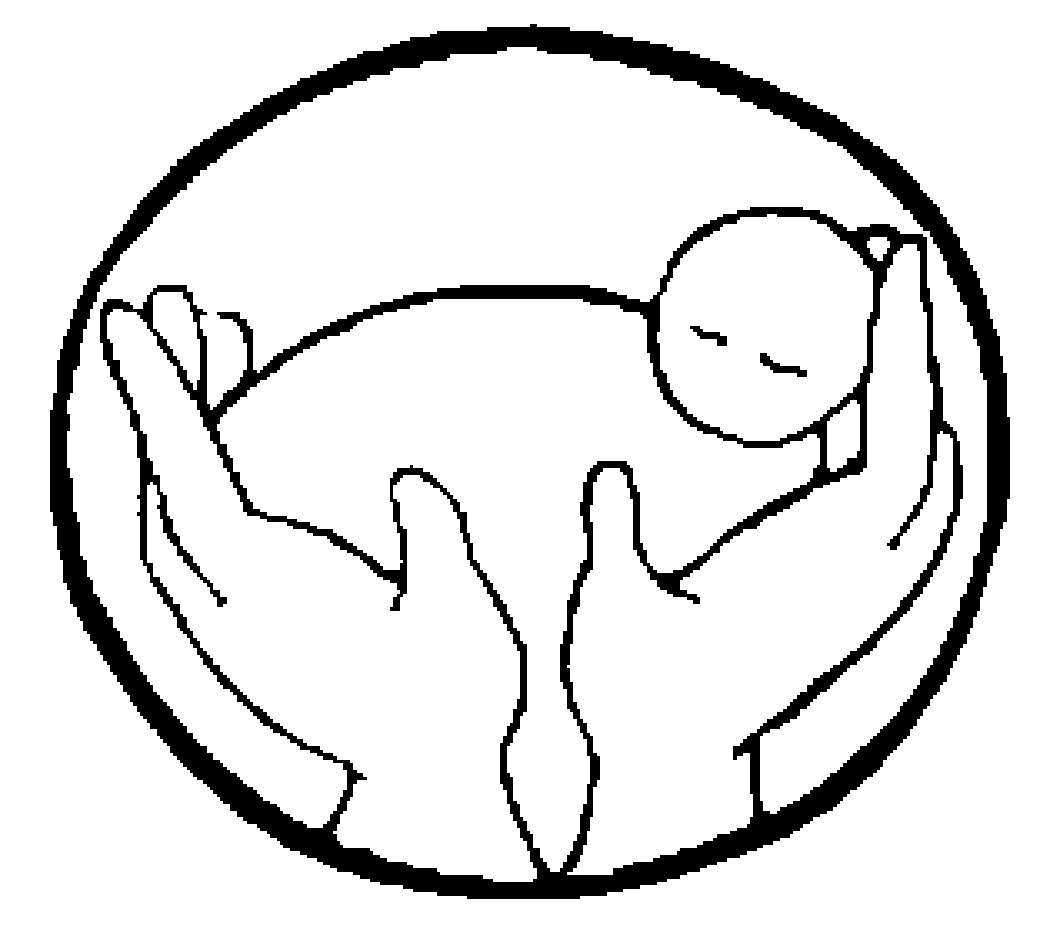 Naomi Project Referral Form: 4080 Chain Bridge Road, 2nd Floor, Fairfax, VA 22030Phone: 703-273-8829	Fax:  703-273-7131			www.britepaths.org/our-programs/naomi-projectClient Information:  First Name:                                                                          Last Name:                                                 Date of Birth:                                                                       Last 4 digits of SSN:Address:  (street)                                                                    (apt #)(city, zip)Home Phone:                              Cell Phone:                               Work Phone:                             Email:Emergency Contact Name/Relationship:                                    Emergency Phone Number:Client Information:  First Name:                                                                          Last Name:                                                 Date of Birth:                                                                       Last 4 digits of SSN:Address:  (street)                                                                    (apt #)(city, zip)Home Phone:                              Cell Phone:                               Work Phone:                             Email:Emergency Contact Name/Relationship:                                    Emergency Phone Number:Client Information:  First Name:                                                                          Last Name:                                                 Date of Birth:                                                                       Last 4 digits of SSN:Address:  (street)                                                                    (apt #)(city, zip)Home Phone:                              Cell Phone:                               Work Phone:                             Email:Emergency Contact Name/Relationship:                                    Emergency Phone Number:Referrer Information:  Name:                                                                                       Title:  Agency:                                                                                     Phone Number(s):Email:                                                                                        Date of referral:Referrer Information:  Name:                                                                                       Title:  Agency:                                                                                     Phone Number(s):Email:                                                                                        Date of referral:Referrer Information:  Name:                                                                                       Title:  Agency:                                                                                     Phone Number(s):Email:                                                                                        Date of referral:Due date: Or,  Baby’s DOB:# of pregnancies:     # of births:# of children, their location(s):Is the client receiving prenatal care?(  ) Yes       (  ) No      (  ) Poor complianceIf yes, how many weeks pregnant at first visit?Has transportation?( ) Yes    (  ) NoFOB involved?   (  ) Yes    (  )  NoHistory of DV?   (  ) Yes     (  ) NoFamily involvement/support? (  ) yes     (  ) noEmployment Status:  (  )  Employed     (  )Unemployed(  )  Not Applicable        Income:  Salary/Wages: $_________Other Income:(  )  TANF              (  )   Section 8(  )  SSDI                (  )   SSI(  )  Food Stamps   (  )  WIC                (  ) SNAP           (  ) Other:___________Other nonprofit program assistance? (  ) Yes     (  ) NoHealth insurance?(  ) Yes    (  ) No     (  ) UnknownMedicaid?(  ) Yes     (  ) NoEducation Level:(  ) 0-8;        (  ) 9-12 non graduate(  )  High School graduate/GED(  ) Some College;   (  ) College grad.  Literacy issues?Marital Status:(  ) Living with Partner,   (  ) Married  (  ) Separated   (  ) Single    (  ) Divorced  (  ) WidowedRace:(  )   Black/African American; (  )   White/Caucasian   (  ) Middle Eastern;          (  )   Native American (  )  Asian or Pacific Islander    (  )  OtherEthnicity:(  ) Hispanic     (  ) non-HispanicSpecial Needs of Client:(  ) Current depression (  ) History of depression(  ) Mental Illness  (  ) Alcohol Abuse(  ) Drug Abuse        (  ) HIV/AIDS(  ) Physical Disability(  ) Chronic Health ConditionDoes the client speak English?( ) Yes   ( ) NoPreferred Language:Housing status?(  ) Rent   (  ) Own(  ) Homeless     (  ) OtherFamily Type:(  ) Single Parent(  ) Two-Parent            (  ) Other Reason for Referral:Other pertinent information: